                                                                 Ш У ö М                                                П О С Т А Н О В Л Е Н И Е       От 10 мая   2016 года		                                                                         №  49       Республика Коми, Ижемский район, п. ЩельяюрОБ  УТВЕРЖДЕНИИ МЕСТА И ВРЕМЕНИ ПРОВЕДЕНЯ УНИВЕРСАЛЬНОЙ ЯРМАРКИ  НА  ТЕРРИТОРИИ  СЕЛЬСКОГО  ПОСЕЛЕНИЯ  «ЩЕЛЬЯЮР»Руководствуясь  Федеральным законом от 06.10. 2003 г. № 131-ФЗ «Об общих принципах организации местного самоуправлении в Российской Федерации»,  Федеральным законом от 28 декабря 2009 г. № 381-ФЗ «Об основах регулирования торговой деятельности в Российской Федерации», Законом Республики Коми от 29.03. 2010г. № 19-РЗ «О некоторых вопросах в области государственного регулирования торговой деятельности в Республике Коми», постановлением Правительства Республики Коми от 11.10. 2011 г. № 456 «Об утверждении Порядка организации ярмарок и продажи товаров (выполнения работ, оказания услуг) на них на территории Республики Коми»администрация сельского поселения «Щельяюр»ПОСТАНОВЛЯЕТ:	       1. Утвердить место проведения универсальной ярмарки на территории сельского поселения «Щельяюр»:            -  п.  Щельяюр, улица Заводская, дом 12 (площадь дома культуры).             2.  Утвердить срок проведения универсальной ярмарки на территории сельского поселения «Щельяюр»:             - ежедневно, режим работы – с8.00 до 19.00     3.   Контроль за  исполнением  настоящего  постановления оставляю за собой.     4. Настоящее постановление вступает в силу со дня обнародования на официальных стендах сельского поселения «Щельяюр»."Щельяюр" сикт овмöдчöминса администрация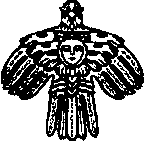 Администрация сельского поселения"Щельяюр"       Глава сельского поселения «Щельяюр»             М.И.Бабикова